Publicado en Milán (Italia) el 12/12/2019 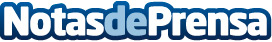 España, más seguridad vial gracias a la conexión con ItaliaEl Consejo Europeo de Seguridad en el Transporte (ETSC) ha aprobado en estos días, y de manera definitiva, la nueva ley de seguridad vial que entrará en vigor a partir de 2022Datos de contacto:Francesca Caon+39.3341562413Nota de prensa publicada en: https://www.notasdeprensa.es/espana-mas-seguridad-vial-gracias-a-la Categorias: Nacional Automovilismo Logística Industria Automotriz Otras Industrias http://www.notasdeprensa.es